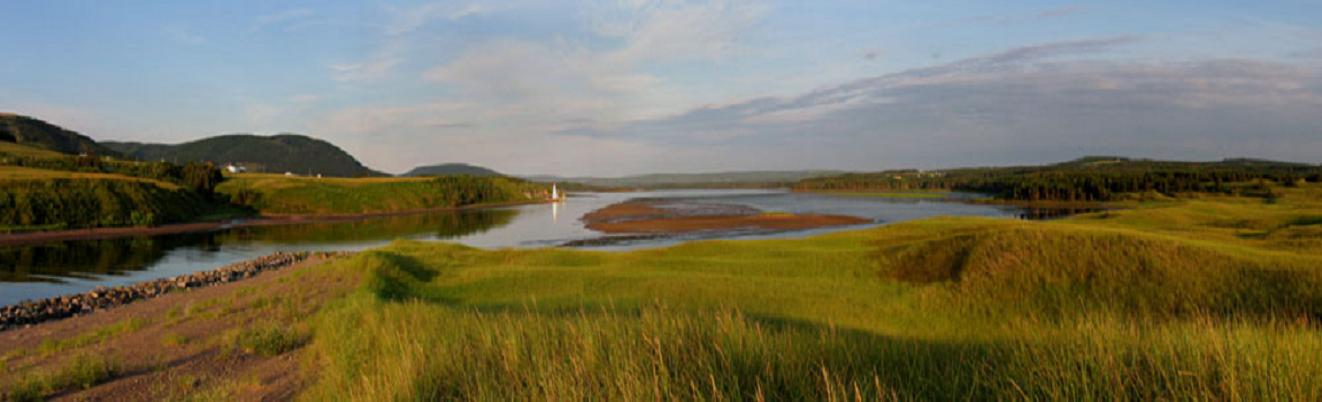 Release of RecordsPatient's 	Name:			Address:	 	City, State, Zip Code: 	  	Date of Birth:	Social Security #:		Telephone Number:	Requesting Records of Doctor:Doctor's 	Name:		Address:		City, State, Zip Code:	Please release the following records (circle those being requested):Complete Records	Imaging 	Imaging Reports	Lab Results	Progress Notes		Other:			 Requested by:	Panacea Family Health Clinic LLC	3731 SE 164th Ave	Portland OR 97236	Attn. Dr. Nathalie Paravicini	Fax:  971-244-9494Patient's Signature: 	Date Requested:	